                                                                                                                                  ПРОЄКТ                                                      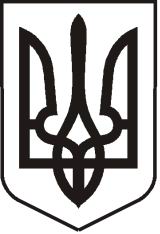  УКРАЇНАЛУГАНСЬКА   ОБЛАСТЬПОПАСНЯНСЬКА  МІСЬКА  РАДАВИКОНАВЧИЙ КОМІТЕТРIШЕННЯ 12 лютого 2021 р.                           м. Попасна	                         	      №___Про затвердження актів обстеження житла, зруйнованого (пошкодженого) внаслідок надзвичайної ситуації воєнного характеру,спричиненої збройною агресією Російської Федерації,розташованого на території міста ПопаснаЗгідно  п. 13 постанови Кабінету Міністрів України від 02.09.2020 року №767 «Питання виплати грошової компенсації постраждалим, житлові будинки (квартири) яких зруйновано внаслідок надзвичайної ситуації воєнного характеру, спричиненої збройною агресією Російської Федерації» та керуючись ст. ст. 40, 59, 73 Закону України «Про місцеве самоврядування в Україні», виконавчий комітет Попаснянської міської радиВИРІШИВ:Затвердити акти обстеження житла, зруйнованого (пошкодженого) внаслідок надзвичайної ситуації воєнного характеру, спричиненої збройною агресією Російської Федерації (додаються).Контроль за виконанням цього рішення покласти на заступника Попаснянського міського голови Табачинського М.М.          Міський голова                                                                                         Ю.І. Онищенко            Підготував:            Нікітін Андрій, 2-10-89   